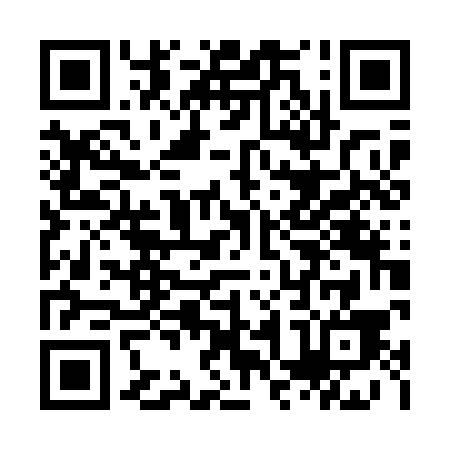 Ramadan times for Panzhihua, ChinaMon 11 Mar 2024 - Wed 10 Apr 2024High Latitude Method: Angle Based RulePrayer Calculation Method: Muslim World LeagueAsar Calculation Method: ShafiPrayer times provided by https://www.salahtimes.comDateDayFajrSuhurSunriseDhuhrAsrIftarMaghribIsha11Mon6:106:107:271:234:477:207:208:3212Tue6:096:097:261:234:477:207:208:3313Wed6:086:087:251:234:477:217:218:3314Thu6:076:077:231:224:477:217:218:3415Fri6:066:067:221:224:477:227:228:3416Sat6:046:047:211:224:477:227:228:3517Sun6:036:037:201:214:477:237:238:3518Mon6:026:027:191:214:477:237:238:3619Tue6:016:017:181:214:477:247:248:3720Wed6:006:007:171:214:477:247:248:3721Thu5:595:597:161:204:477:257:258:3822Fri5:585:587:151:204:477:257:258:3823Sat5:575:577:141:204:477:267:268:3924Sun5:555:557:131:194:477:267:268:3925Mon5:545:547:121:194:477:277:278:4026Tue5:535:537:101:194:477:277:278:4027Wed5:525:527:091:184:477:287:288:4128Thu5:515:517:081:184:477:287:288:4129Fri5:495:497:071:184:477:297:298:4230Sat5:485:487:061:184:477:297:298:4331Sun5:475:477:051:174:477:307:308:431Mon5:465:467:041:174:467:307:308:442Tue5:455:457:031:174:467:317:318:443Wed5:445:447:021:164:467:317:318:454Thu5:425:427:011:164:467:327:328:465Fri5:415:417:001:164:467:327:328:466Sat5:405:406:591:154:467:337:338:477Sun5:395:396:581:154:467:337:338:478Mon5:385:386:571:154:457:347:348:489Tue5:365:366:561:154:457:347:348:4910Wed5:355:356:541:144:457:357:358:49